Do zawarcia sakramentu małżeństwa przygotowuje się: Waldemar Kopiec oraz Marlena Kopiec, cywilnie związani, oboje z par. tutejszej – Zapowiedź 2. Sebastian Koszot, kaw. zam. w Żukowie, par. MB Kodeńskiej oraz Beata Łazeba, panna zam. w par. Bożego Miłosierdzia w Grodzisku Mazowieckim, a pochodząca z par. tutejszej – Zapowiedź 2. Krzysztof Bucki, kaw. zam. w Białej Podlaskiej par. NNMP, a pochodzący z Konstantynowa oraz Liliana Boś, panna zam. w Białej Podlaskiej, par. NNMP w Białej Podlaskiej, a pochodząca z par. tutejszej – Zapowiedź 2.EWANGELIAJ 16, 12-15Wszystko, co ma Ojciec, jest moje; Duch z mojego weźmie i wam objawiSłowa Ewangelii według Świętego JanaJezus powiedział do swoich uczniów:
«Jeszcze wiele mam wam do powiedzenia, ale teraz znieść nie możecie. Gdy zaś przyjdzie On, Duch Prawdy, doprowadzi was do całej prawdy. Bo nie będzie mówił od siebie, ale powie wszystko, cokolwiek usłyszy, i  oznajmi wam rzeczy przyszłe. On Mnie otoczy chwałą, ponieważ z mojego weźmie i wam objawi. Wszystko, co ma Ojciec, jest moje. Dlatego powiedziałem, że z mojego weźmie i wam objawi».Oto słowo Pańskie.Niedziela TRÓJCY ŚWIĘTEJ 1. Dzisiaj Uroczystość́ Trójcy Świętej - tytuł naszej Bazyliki. 2. Jutro 13 dzień miesiąca po Mszy św. wieczorowej Procesja Fatimska.3. Również jutro od godz. 17.00 w kościele spowiedź dzieci, które będą przeżywały I rocznicę Komunii św.  Będą rozdane pamiątki za uczestnictwo w I piątkach miesiąca. 4. W czwartek Uroczystość́ Bożego Ciała. Msze św. o godz. 8.00 i 10.00 z procesją do 4 ołtarzy ulicami Janowa Podlaskiego. 5. Za tydzień́ po Mszy św. o godz. 9.30 spotkanie z rodzicami i dziećmi, które w przyszłym roku zamierzają̨ przystąpić́ do I komunii św. Obecność́ obowiązkowa. 6. W dniach 17-18 czerwca w Woli Głowskiej odbędzie się Jerycho Młodych. Jest organizowany wyjazd dla młodzieży, w sobotę – 18czerwca. Koszt wyjazdu 60zł. Zgłoszenia w zakrystii, do ks. Łukasza. 7.Bóg zapłać za ofiary na konfesjonał do kościoła św. Jana Chrzciciela: Bezimiennie z Nowego Pawłowa – 100zł., 8. W tym tygodniu odszedł do Pana: Zygmunt Naumiuk, 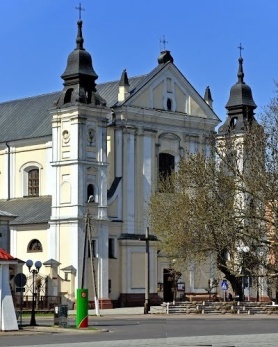 12.06. 2022 r.W CIENIU BazylikiPismo Parafii Trójcy św. w Janowie Podlaskim-do użytku wewnętrznego-PONIEDZIAŁEK – 13 czerwcaPONIEDZIAŁEK – 13 czerwca7.001.+Antoniego, Paulinę, Lucynę, Apolonię, Władysława, zm. z rodz. Wawryniuków, Franciszka Wolińskiego, z rodziną.15.151. + Józefa Romaniuka – greg.2. +Zm. rodziców męża oraz siostry – of. Kazimiera Michaluk18.001. Za dzieci objęte modlitwą różańcową rodziców z Róż RóżańcowychWTOREK – 14 czerwcaWTOREK – 14 czerwca7.00 1. Dz.bł. w 18 r. urodzin Elizy – of. rodzice. 15.151. +Reginę (20r.), Waldemara, zm. z rodz. Omelaniuków, Jadwigę, Pawła, zm. z rodz. Baraniuków, Jadwigę, Gniewomira Szysz – of. córka Bogusława18.001. +Józefa Romaniuka – greg. Zakończenie. ŚRODA – 15 czerwcaŚRODA – 15 czerwca7.00 1.+Wiesława Wawryniuka -  of. dyrekcja, koleżanki i koledzy z PPH „Mika”. 15.151.+Zm. z rodz. Łyczewskich, Mariana, Mariannę, Jadwigę.   18.001. W intencji uczestników nowenny do MBNPCZWARTEK – 16 czerwca BOŻE CIAŁOCZWARTEK – 16 czerwca BOŻE CIAŁO8.001. +Annę Juszczuk, Janinę, Mariannę Korolczuk, Szymona i Mariannę Czuchan – of. Frank Czuchan. 10.001. Dz.bł. w int. urodzin męża – of. żona.2. Dz.bł. w int. dzieci z racji I rocznicy Komunii św.3. +Antoniego, Janinę, zm. z rodz. Dacewiczów i Turów, Halinę Góra (r.) – of. rodzina. PIĄTEK – 17 czerwcaPIĄTEK – 17 czerwca7.001. Dz.bł. z racji imienin Elżbiety Cieniuch – of. koleżanki. 15.151. Dz.bł. o Boże bł., opiekę MB dla Wiesława z racji 65 r. urodzin – of. córka. 18.001. +Janusza – of. córka. SOBOTA –18 czerwcaSOBOTA –18 czerwca7.001. Dz.bł. z racji imienin Elżbiety Zielińskiej. 11.001. Dz.bł. w 50 r. matury. 15.151.+Aleksandrę, Walentego, Henryka, Antoniego, Jerzego Pilipiuka, Konstantego i Rozalię Molendowską. 18.001. +Józefa Banaś (43r.), Wiktorię, dziadków z obu stron, Tadeusza, Mariana, Genowefę, Włodzimierza, Olka, Krzysztofa, Krystynę, Adama, Dominika – of. syn Marek z rodziną, i siostra Renata z rodziną. 2.+Ks. Ryszarda Iwaniuka, Michała Iwaniuka, dziadków z rodz. Iwaniuków. NIEDZIELA – 19 czerwcaNIEDZIELA – 19 czerwca8.001. Dz.bł. w rocznicę urodzin Jakuba, prosząc o Boże bł., potrzebne łaski, opiekę MB – of. rodzice i brat. 9.301.+Aleksandrę i Mieczysława Abramskich, zm. z rodz. Abramskich i Sawczuków.2.+Adriana, Klaudiusza, zm. z rodz. Ziomkowskich, Gryglasów, Wawryniuków.3.+Jana (r.), Kazimierę, Jerzego, zm. z rodz. Łukasińskich i Sobieszków – of. syn Piotr. 11.301.Za parafian.2. +Zygmunta i Annę Michaluków, zm. z rodz. Michaluków i Breczków.  15.151.+Jana (17r.), Krystynę, zm. z rodz. Kurniawka i Butkiewiczów i dusze w czyśćcu cierpiące. 18.001.+Piotra (r.), zm. z rodz. Ludwiczuków i Jasińskich.   